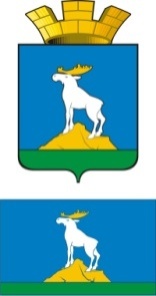 ГЛАВА НИЖНЕСЕРГИНСКОГО ГОРОДСКОГО ПОСЕЛЕНИЯПОСТАНОВЛЕНИЕ16.03.2021                      № 71г. Нижние Серги  О внесении изменений в «Программу мероприятий по профилактике противоправных действий на территории Нижнесергинского городского поселения на 2021 год», утвержденную постановлением главы Нижнесергинского городского поселения от 21.12.2020 № 405Руководствуясь Уставом Нижнесергинского городского поселения, Решением Думы Нижнесергинского городского поселения от 17.12.2020 № 38 «О бюджете Нижнесергинского городского поселения на 2021 год и плановый период 2022 и 2023 годов» (с изменениями от 25.02.2021 № 43), в связи с изменением финансирования «Программы мероприятий по профилактике противоправных действий на территории Нижнесергинского городского поселения на 2021 год», утвержденной постановлением главы Нижнесергинского городского поселения от 21.12.2020 № 405 «Об утверждении «Программы мероприятий по профилактике противоправных действий на территории Нижнесергинского городского поселения на 2021 год»,ПОСТАНОВЛЯЮ:1. Внести в «Программу мероприятий по профилактике противоправных действий на территории Нижнесергинского городского поселения на 2021 год» (далее – Программа мероприятий), утвержденную постановлением главы Нижнесергинского городского поселения от 21.12.2020 № 405 следующие изменения:1.1. в разделе 3. «Расходы на выполнение Программы» Программы мероприятий число «644,0» заменить на число «604,0», число «480,0» заменить на число «440,0»;1.2. в п. 2.5.8. раздела 5. «Мероприятия по профилактике экстремизма, противодействию идеологии терроризма, гармонизации межнациональных и межконфессиональных отношений» Плана мероприятий Программы число «52,0» заменить на число «12,0»;1.3. в разделе «Всего» Плана мероприятий Программы число «644,0» заменить на число «604,0».2. Опубликовать настоящее постановление путем размещения полного текста на официальном сайте Нижнесергинского городского поселения в сети «Интернет».3. Контроль исполнения настоящего постановления возложить на заведующего отделом по социально-экономическим вопросам администрации Нижнесергинского городского поселения Н. В. Ананьину. Глава Нижнесергинского городского поселения                                                                                 А.М. Чекасин